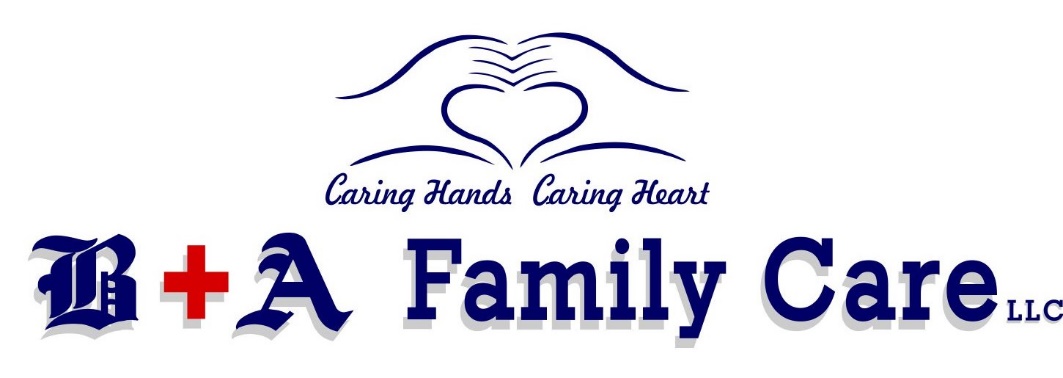 Boaz and Albertville Family Care, LLC3520 Hwy 431, Suite 100Albertville, AL 35950256-849-0500Notice of Privacy Practices Your Information. Your Rights. Our Responsibilities.This notice describes how medical information about you may be used and disclosed and how youcan get access to this information. Please review it carefully.Uses and DisclosuresThe following categories describe the different ways in which we may use and disclose yourindividually identifiable health information, unless you object:Treatment. Your health information may be used by staff members or disclosed to otherhealth care professionals for the purpose of evaluating your health, diagnosing medicalconditions, and providing treatment. For example, results of laboratory tests andprocedures will be available in your medical record to all health professionals who mayprovide treatment or who may be consulted by staff members. Additionally, we maydisclose your health information to others who may assist in your care, such as otherhealthcare providers, your spouse, your children or parent.Payment. Your health information may be used in order to bill and collect payment for theservices and items you may receive from us. For example, we may use and disclose yourhealth information to obtain payment from third parties that may be responsible for suchcosts, such as family members. Also we may use your health information to bill youdirectly for services and items.Health care operations. Your health information may be used as necessary to support theday to day activities and management of Boaz and Albertville Family Care, LLC. For example,information on the services you received may be used to support budgeting and financialreporting, activities to evaluate and promote quality, to develop protocols and clinicalguidelines, to develop training programs, and to aid in credentialing medical review, legalservices, and insurance.Appointment reminders. Your health information will be used by our staff to contact youand send you appointment reminders.Information about treatments. Your health information may be used to send youinformation that you may find interesting on the treatment and management of yourmedical condition. We may also send you information describing other health relatedproducts and services that we believe may interest you.Law enforcement. Your health information may be disclosed to law enforcement agenciesto support government audits and inspections, to facilitate law enforcement investigations,and to comply with government mandated reporting.Release of Information to Family/Friends. Our practice may release your healthinformation to a friend or family member that is involved in your care, or who assists intaking care of you. For example, a parent or guardian may ask that a babysitter take theirchild for an appointment. In this example, the babysitter or friend may have access to thischild’s medical information.Patient mass communication. We may use your name and email address(es) and/or textnumbers to contact you with bulk messaging. For instance, to share new promotions forthe clinic, to send clinic newsletters, or to notify you of a physician’s upcoming absence,such as for vacations.Other uses and disclosures in certain special circumstances. Public Health Risks - (i.e. vital statistics, child abuse/neglect, exposure tocommunicable diseases, reporting reactions to drugs or problems with products ordevices.) Health Oversight Activities Lawsuits and Similar Proceedings – May use or disclose in response to a court oradministrative order, if you are involved in a lawsuit or similar proceeding or inresponse to a discovery request, subpoena, or other lawful process. Deceased Patients – may be required to release to a medical examiner or coroner.If necessary, we may also release information in order for funeral director toperform their jobs. Organ and Tissue Donation Serious Threats to Health or Safety Military - If you are a member of the U.S. or foreign military forces (includingveterans) and if required by the appropriate authorities. National Security Inmates – Our practice may disclose your health information to correctionalinstitutions or law enforcement officials if you are an inmate or under the custody ofa law enforcement official. Disclosure would be necessary for the institution toprovide health care services to you, for the safety and security of the institution,and/or to protect your health and safety or the health and safety of others. Worker’s CompensationDisclosures of your health information or its use for any purpose other than those listed aboverequires your specific written authorization. If you change your mind after authorizing a use ordisclosure of your information, you may submit a written revocation of the authorization.However, your decision to revoke the authorization will not affect or undo any use or disclosureof information that occurred before your notified us of your decision to revoke yourauthorization. Your RightsYou have certain rights under the federal privacy standards. These include:● The right to request restrictions on the use and disclosure of your protected health informationfor treatment, payment, or health care operations. You have the right to restrict our disclosure toonly certain individuals involved in your care or the payment for your care, such as familymembers and friends. We are not required to agree to your request; however, if we do not agree,we are bound by our agreement except when otherwise required by law, in emergencies or whenthe information is necessary to treat you. You must make your request in writing to the attentionof the Privacy Officer. Your request must be described in a clear and concise fashion: a) theinformation you wish restricted; b) whether you are requesting to limit our practice’s use,disclosure or both; c) to whom you want the limits to apply.● The right to receive confidential communications concerning your medical condition andtreatment● The right to inspect and copy your protected health information. We will provide a copy orsummary of your health information, usually within 30 days of your request. We may charge areasonable, cost-based fee. Our practice may deny your request to inspect and/or copy in certainlimited circumstances; however, you may request a review of the denial.● The right to amend or submit corrections to your protected health information. This requestmust be made in writing and submitted to Privacy Officer with reasons to support your request.We may deny your request if you ask us to amend information that is in our opinion: a) accurateand complete; b) not part of the health information kept by or for the practice; c) not part of thehealth information which you are permitted to inspect and copy; or d) not created by ourpractice, unless the individual or entity that created is not available to amend the information.We will provide a written explanation for any denial in 60 days.● The right to receive an accounting of how and to whom your protected health information hasbeen disclosed. We will include all the disclosures except for those about treatment, payment,and health care operations, and certain other disclosures (such as any that you asked us to make).We will provide one accounting a year for free but will charge a reasonable, cost-based fee if youask for another one within 12 months.● The right to receive a printed copy of this notice, even if you have agreed to receive the noticeelectronically.Requests to Inspect Protected Health InformationYou may generally inspect or copy the protected health information that we maintain. Aspermitted by federal regulation, we require that requests to inspect or copy protectedhealth information be submitted in writing. You may obtain a form to request access toyour records by contacting your physician and/or privacy officer. Your request will be reviewed and will generally be approved unless there are legal or medical reasons to denythe request.Boaz and Albertville Family Care, LLCWe are required by law to maintain the privacy of your protected health information and toprovide you with this notice of privacy practices. We also are required to abide by theprivacy policies and practices that are outlined in this notice.Right to Revise Privacy PracticesAs permitted by law, we reserve the right to amend or modify our privacy policies andpractices. These changes in our policies and practices may be required by changes infederal and state laws and regulations. Upon request, we will provide you with the mostrecently revised notice on any office visit. The revised policies and practices will be appliedto all protected health information we maintain.ComplaintsIf you would like to submit a comment or complaint about our privacy practices, you can doso by sending a letter outlining your concerns to:Boaz and Albertville Family Care, LLC3520 Hwy 431, Suite 100Albertville, Alabama 35950If you believe that your privacy rights have been violated, you should call the matter to ourattention by sending a letter describing the cause of your concern to the same address. Youwill not be penalized or otherwise retaliated against for filing a complaint.CREDITS: ATLASMD